„Gleichwertige Feststellung von Schülerleistungen“
TitelblattFach:	__________________________________________________________________Titel:	__________________________________________________________________Termin:	__________________________________________________________________Verfasser:	__________________________________________________________________Klasse:	__________________________________________________________________Lehrkraft:	__________________________________________________________________Ich versichere, dass ich diese GFS selbstständig angefertigt habe. Ich versichere auch, dass alle von mir verwendeten Quellen auf dem Handout vollständig und nachvollziehbar angegeben sind.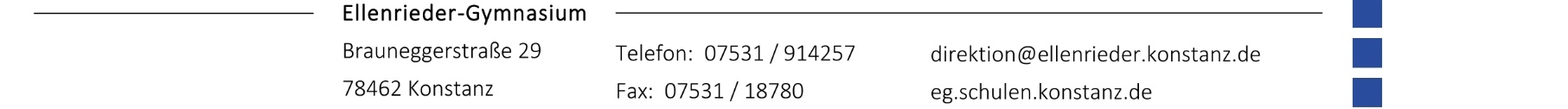 Datum:	______________	Unterschrift:      ____________________________________